THAILAND – Bangkok – Bangkok Family Discovery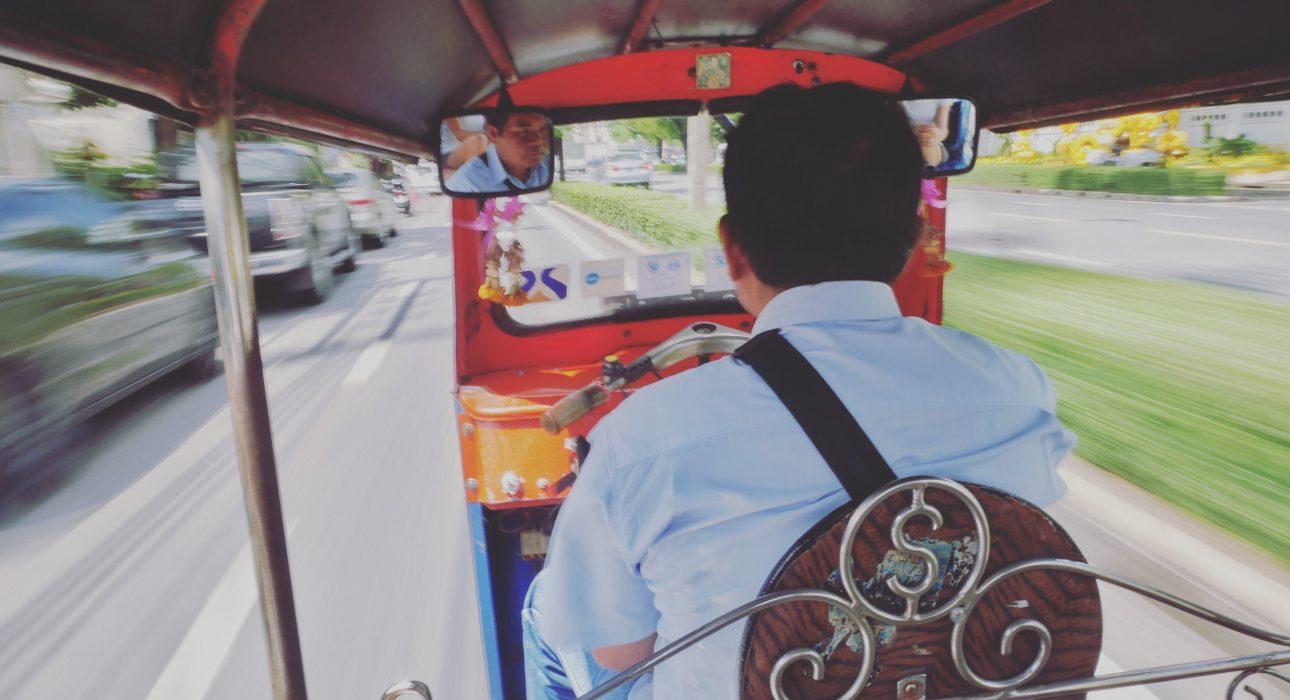 Over ViewThemeArt & Culture, Classic, Family, Gastronomy, Honeymoon, SustainableCountry - CityThailand - BangkokMarket segmentThematic LeisurePrice Level$$$Max pax8SeasonalityAll Year Long – Might be hot in AprilArrival cityBANGKOKDeparture cityBANGKOKDescriptionA family-focused Bangkok highlight discovery tour. The tour will start in the afternoon with a peaceful stroll along the Bangkok Yai Canal to a charming 200-year-old traditional house by the Khlong. Kids and parents can put their skills and creativity to the test while decorating their souvenirs.Once back on the old Bangkok riverbank, there will be a chance to discover the colorful Pak Khlong Talad, Bangkok’s biggest wholesale and retail fresh flower market. It will be an occasion to buy flowers and have a family competition to see who is the most talented in flower folding, an art in which all Thai people are initiated from an early age. The exploration continues after a scenic tuk-tuk ride to the Golden Mount temple, from where there will be a nice view over the city at the end of the afternoon. The tour will finish amongst locals while savoring one of the delicious local dishes in a little family restaurant that Michelin has recommended.Selling pointsA different approach to discovering Bangkok by combining sightseeing and guests’ creativity.A tour specially dedicated to families with young kids.It is ideal timing for a family to have a morning at leisure and finish early.The iconic symbols of Bangkok and Thailand are the Khlong tour with the Artist House, the Flower Market, a tuk-tuk tour, one of the loveliest temples of Bangkok, and one of the traditional street food experiences accessible even to Westerners and the kid’s palate.SustainabilityLevel Of The ExcursionMedium – This activity offers tangible positive contributions to the local community, culture and/or environmentThe Impact Of This ExcursionSocial/cultural ImpactCultural Conservation, Empowerment and educationEnvironment ImpactTransportationEconomic ImpactLocal individual benefits, Community benefitsAdditional InformationPositive impactsThe activity takes guests to a lesser known area and uses local transportation, including public transportation. Along the way there are stops which benefit the people on an individual and community level.Negative impactsSome of the transportation used during the activity uses fossil fuel which causes Co2 emissions.Time And TransportationPhotos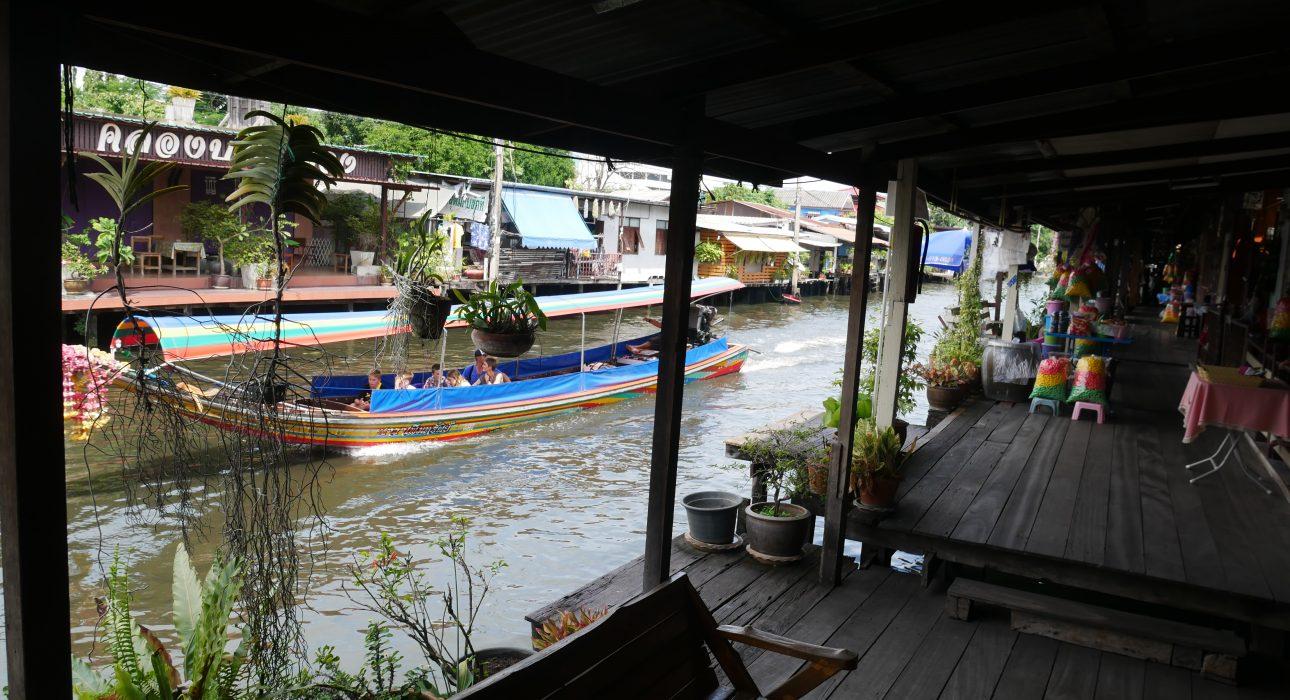 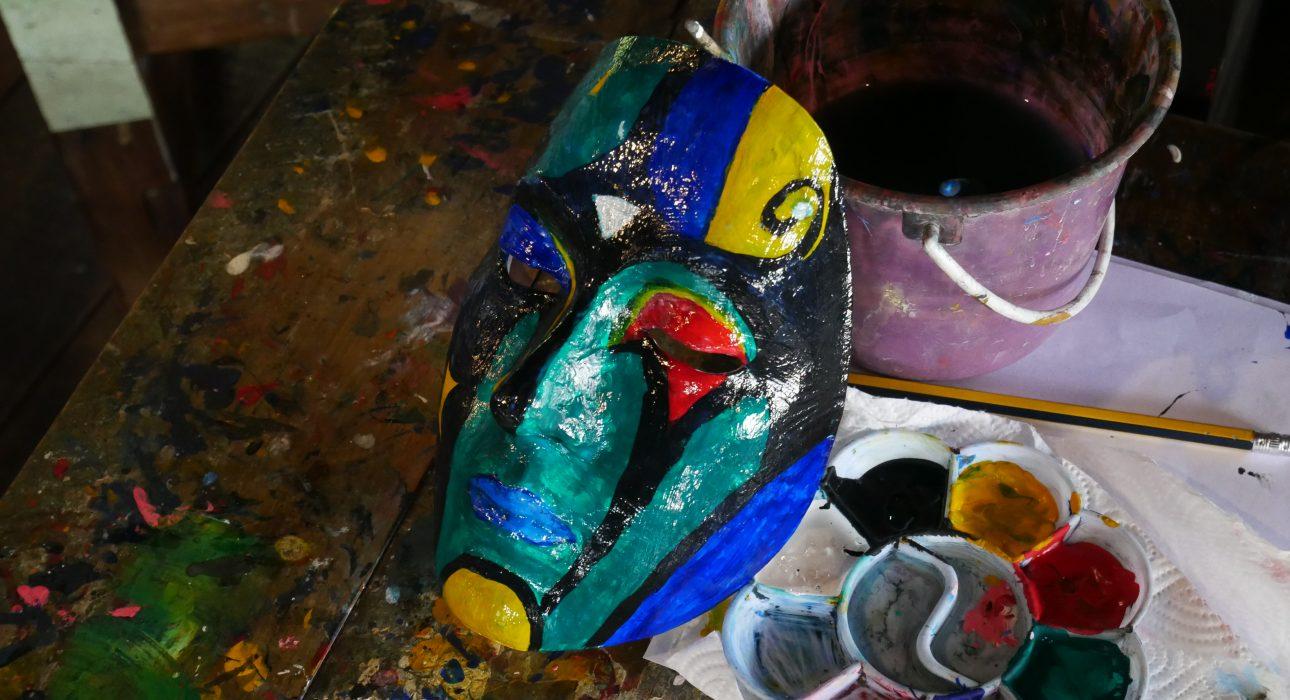 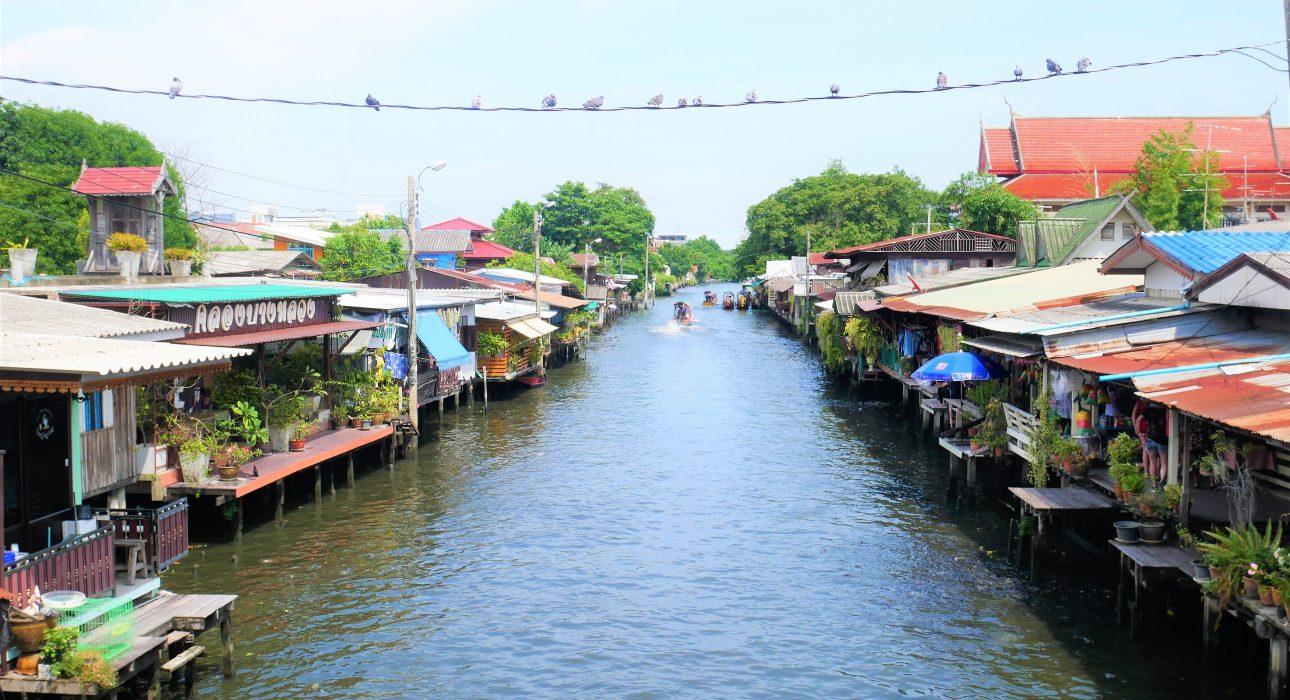 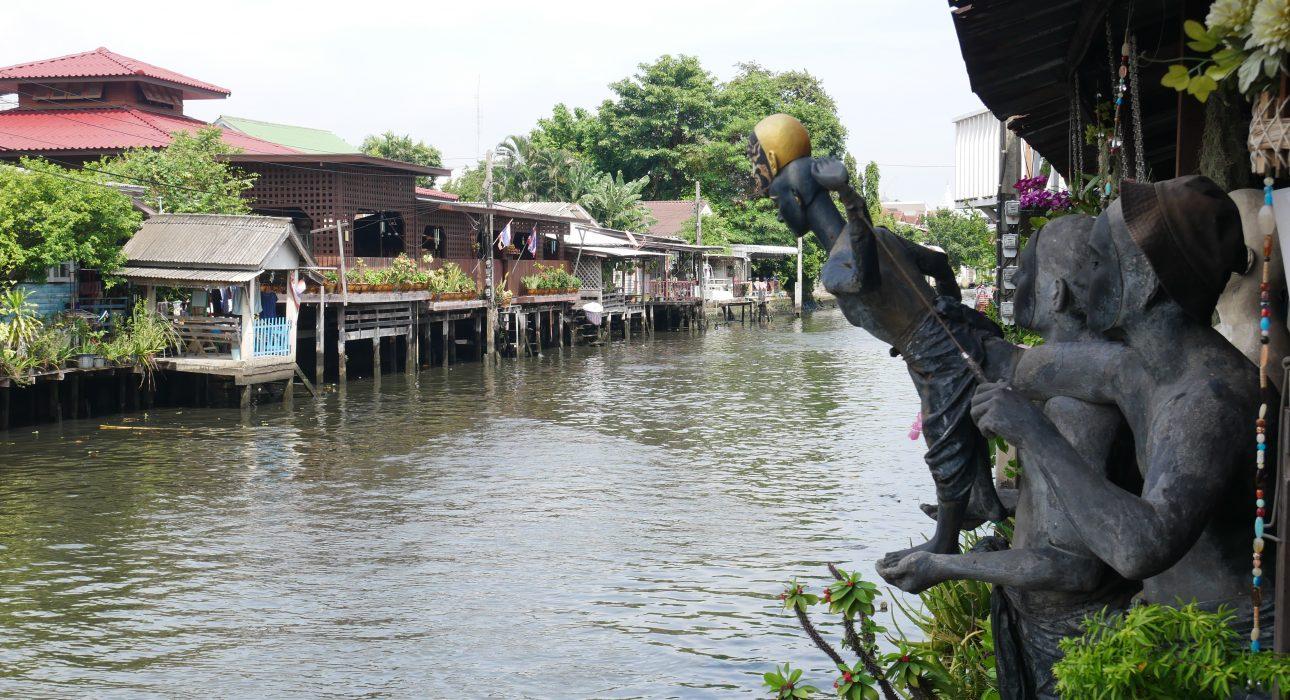 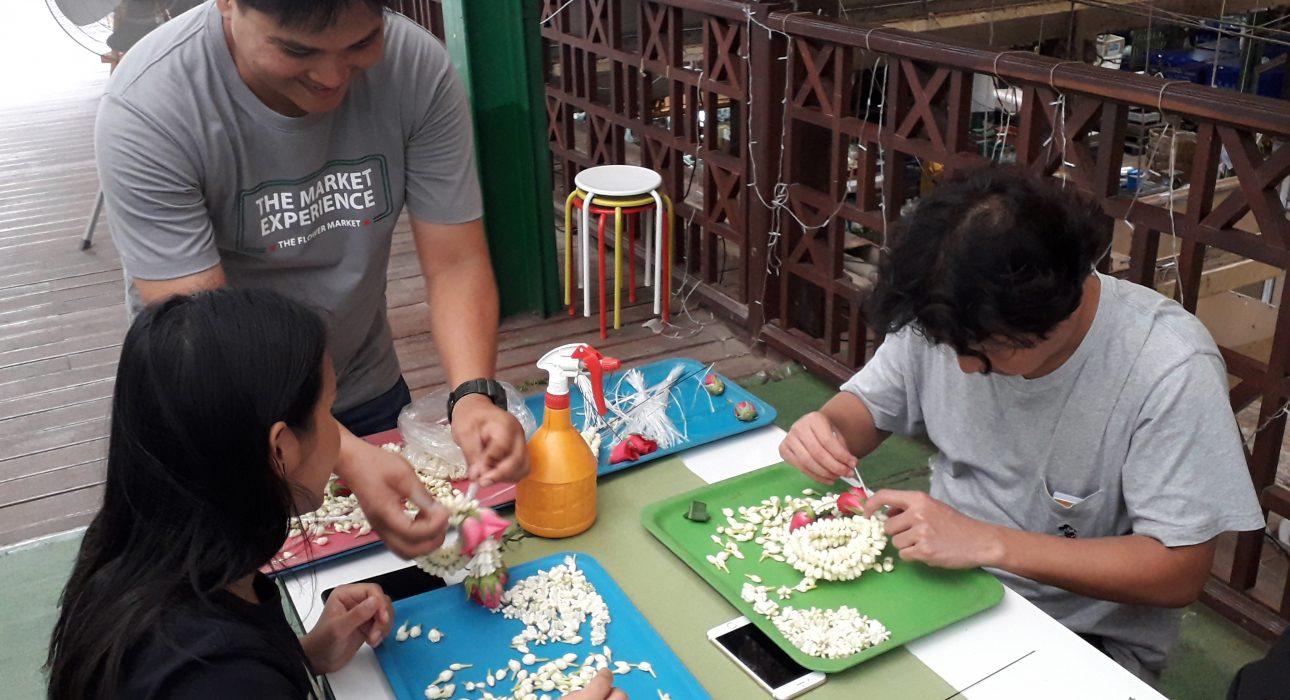 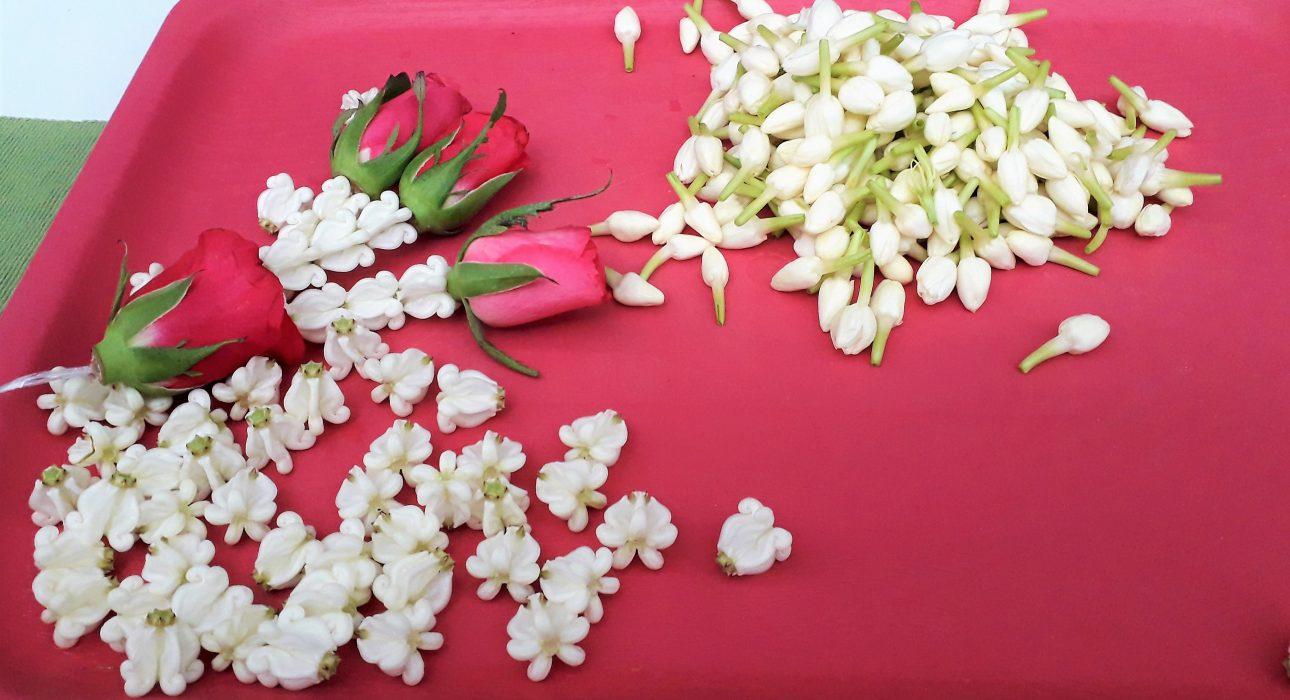 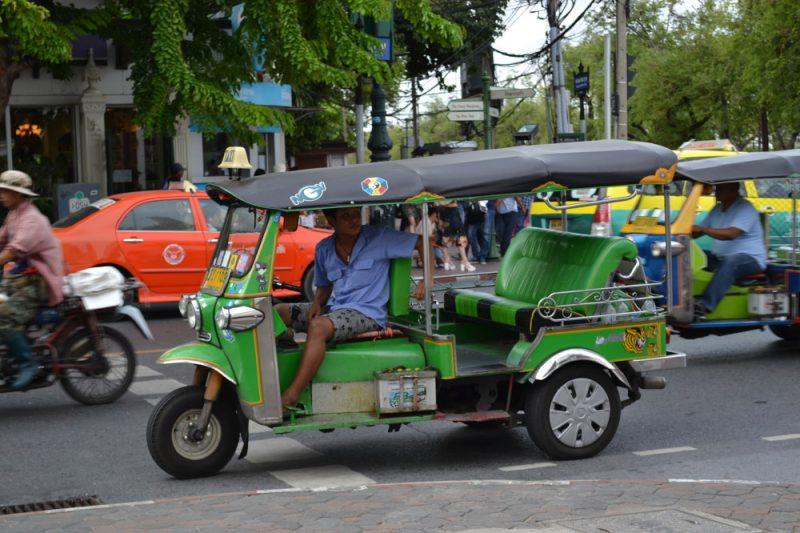 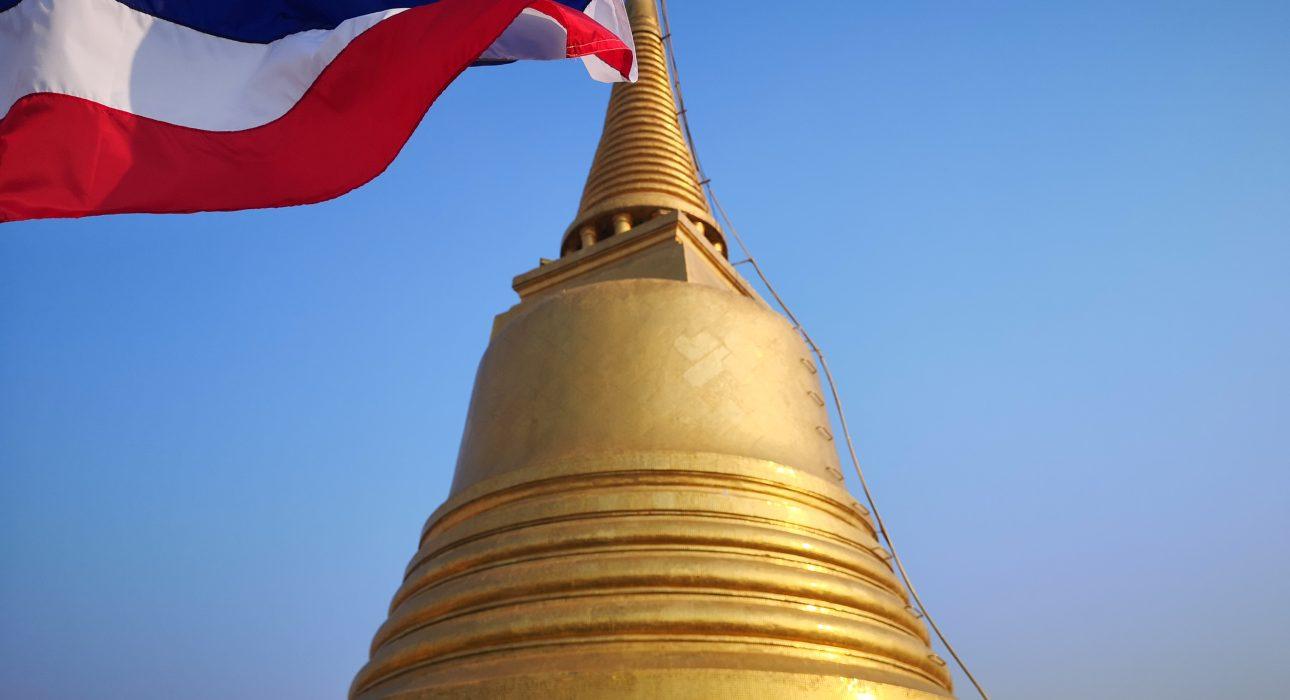 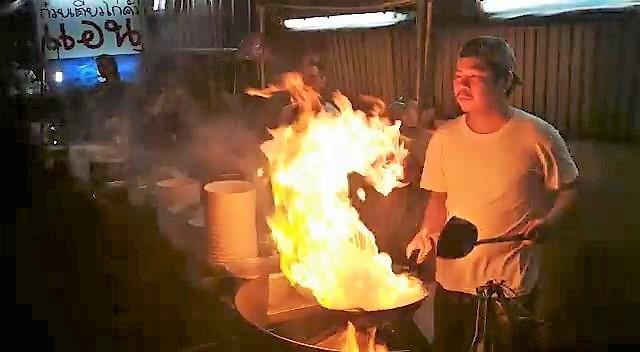 Easia Travel Head OfficeFromToDurationkmbyRoad conditionBangkok Riverside AreaYodpiman pier15 min5 – 6carGood – Often Traffic JamSaphan TaksinYopdman pier12 min3Local Ferry or longtail boatRiverBangkok Sukhumvit AreaYodpiman Pier35 – 45 min10 – 12carOften Traffic JamSilom/Sathorn AreaYodpiman Pier20 – 30 min6 – 8carOften Traffic JamSukhumvit / Silom/Sahorn AreaSanam Chai MRT Station25 min10MRT (underground)Subway